社團法人桃園市牙醫師公會106年5月公告公告一：依本會福利委員會第廿二屆第四次會議決議-將於本(106)年度工作計畫辦理會員紀念品之發放。本會於年度大會製作幹部之名牌，不管於辨識、設計及使用上均廣受好評，有鑑於好東西要和全體會員分享(取之會員用之會員)，特將醫師名牌列入年度紀念品之首選，並於4月底由本會統一掛號寄發予全體會員，煩請會員留意，若有問題請電洽公會，洽詢電話 (03)422-9450，謝謝﹗製作醫師名牌之功用說明：名牌最大之用途有辨識的效果。就是用來辨別證明身分(辨認身分責任)的憑據。可於平常看診時配戴在醫師服上、明年本會大會（改選年）或幹部代表公會出席友會(上級單位)之大會配戴在衣服上做為辨別身分的憑據，不管對內或對外均可讓會員以最直接、快速之方式互相認識，亦可表現出本會團隊之一致性(整齊劃一).....其用途多多且具紀念性。醫事服務機辦理口腔預防保健服務注意事項     牙全聰字第3581號主旨：函轉衛生福利部公告修正，「醫事服務機構辦理口腔預防保健服務注意事項」第三點及第五點之規定，並自106年3月1日生效，詳如附件，敬請周知會員，請　查照。說明：檢送衛生福利部106年1月5日衛部心字第1051702619號。一、修訂內容摘要如下-1.修正「醫事服務機構辦理口腔預防保健服務注意事項」第三點及第五點之規定。2.修正「附件1兒童牙齒塗氟保健服務」備註：(1)兒童牙齒塗氟保健社區巡迴服務僅限原住民族地區、偏遠及離島地區。(2)詳列塗氟漆流程。(3)牙醫師至幼兒園/學校塗氟，每診次每位醫師最高人次以30人為限。3.修正「附件2窩溝封填保健服務」備註：本項服務只需攜帶健保卡，不需護齒護照。4.上述公告修正內容電子檔已刊登於本會網站，供會員自行下載，本會網站(www.cda.org.tw/新聞資訊/最新消息)。二、承辦人及電話：許家禎 02-25000133轉266接獲學校及家長反應，民眾自行帶領兒童至特約醫事服務機構因未持護齒護照，醫師拒絕看診乙事。請會員醫師們留意，並避免拒絕看診之情事發生。窩溝封填補助服務方案     牙全聰字第2163號主旨：衛生福利部重申國小學童申請「窩溝封填補助服務方案」：民眾自行帶領兒童至特約醫事服務機構時，僅需攜帶家長通知書、施化紀錄單及健保卡乙事，敬請周知會員，請查照。說明：有關旨揭注意事項於103年實施時，要求民眾自行帶領兒童至特約醫事服務機構時，需併同攜帶護齒護照乙事，衛福部於104年9月4日公告修正第三點及第五點，已刪除此點，並自中華民國一百零四年九月一日起生效。近期仍接獲不少民眾、院所詢問是否需攜帶護齒護照方能施作，再次請會員留意，本計畫不須攜帶護齒護照，學童於條件符合下，僅需攜帶健保卡、家長通知書(如附錄2-1)、施作紀錄單(如附錄2-3)即可施作。建議民眾應先與牙科醫療院所約診。承辦人及電話：潘佩筠02-25000133轉265牙醫診所印製考模         桃衛醫字第10600283231號主旨：有關牙醫診所印製參考模一案，詳如說明，請查照。說明：依據衛生福利部106年4月20日衛部醫字第1061663374號函辦理。按牙體技衛師法第30條之規定，除符合第12條第3、第4、第57條第1項及58條第1項規定者外，未具牙體技術師、牙體技術生資格而執行牙體技術業務者，處新臺幣3萬元以下罰鍰。但在牙醫師、牙體技術科、系學生。(二)取得畢業證書之日起五年內之牙醫學系; 牙體技術科、系畢業生。另依同法第12條第2項至第4項之規定，所稱牙體技術業務，指從事口腔外牙醫醫用之牙冠、牙橋、嵌體、矯正裝置、義齒之製作、修理或加工業務。爰此，請轉知所屬會員依規定辦理。承辦人及電話：陳怡甄 03-33409356轉2325醫療品質策進會           牙全聰字第3914號主旨：函轉財團法人醫院評鑑暨醫療品質策進會「106年二年期牙醫師畢業後一般醫學訓練-牙科醫材(試)用專案」訊息，請貴知會員知悉，請 查照說明：依據財團法人醫院評暨醫療品質策進會中華民國106年4月26日醫綜字第1060500154號函辦理。專案之需求說明書，請參閱醫策會官網公告網址：https://goo.gl/9rGvFB聯絡人及電話：蔡賢霖 02-25000133轉222  健保西醫醫療資源不足地區       牙全聰字3858號主旨：函轉衛生福利部函「全民健康保險西醫醫療資源不足地區改善方案巡迴地點列屬藥事法第一百零二條所稱無藥事人員執業之偏遠地區列表，於106年4月7日以衛授食字第1061402474號公告預告，請查照並轉知所屬會員。說明：公告及附件請至衛生福利部食品藥物管理署網站(http://www.fda.gov.tw)之「公告資訊」網頁下載。承辦人及電話：謝婷勻 02-25000133轉264牙醫相對合理門診點數給付原則    牙全聰字第3845號主旨：函轉衛生福利部中央健康保險署公告「106年1月至2月不適用牙醫相對合理門診點數給付原則折付方式之牙醫師名單」及「106年3月至12月牙醫相對合理門診點數給付原則折付方式之適用鄉鎮名單」，敬請周知會員。說明：函轉衛生福利部中央健康保險署106年3月28日健保醫字第1060032874號公告。如需電子檔可至衛生福利部中央健康保險署網頁(http://www.nhi.gov.tw/ )公告專區下載。承辦人及電話：潘佩筠 02-25000133轉263  長期照顧專業人員         牙全聰字第3849號主旨：檢轉衛生福利部106.04.06有關「長期照顧專業人員數位學習平臺」完成建置，醫事人員可透過該平台修畢長期照護專業人力LEVEL1系列完整課程內容並通過測驗，即可取得該課程學習證明，惠請轉知相關資訊。承辦人及電話：王梅花 02-25000133轉253    醫療收據註明服務電話     (106)北玟牙審字第65號主旨：檢轉中華民國牙醫師公會全國聯合會來函，有關於門診醫療費用收據註明服務電話乙事，請周知會員醫師。說明：依據106年3月30日召開之「第10屆第13次牙醫門診醫療服務北區審查分會會議」會議決議辦理。依據中華民國牙醫師公會全國聯合會1060304號請辦單辦理。承辦人及電話：楊逸莉  03-4383630  新制勞動法令相關       牙全聰字第3834號主旨：檢送本會網站新制勞動法令相關資訊，復如說明段，惠請轉知全體會員，敬請 查照。說明：依據本會106.03.16第十二屆第四次勞動檢查相關事項研擬小組會議決議辦理。隨函檢附本會刊登於網站www.cda.org.tw之勞動法令相關資料下載。承辦人及電話：蔡賢霖  02-25000133轉222  牙醫門診醫療服務北區審查分會      (106)北玟牙審字第64號主旨：檢轉中華民國牙醫師公會全國聯合會來函，有關特約醫療院所經查有違反全民健康保險法之情事，請加強宣導會員醫師注意。說明：依據106年3月30日召開之「第10屆第13次牙醫門診醫療服務北區審查分會會議」會議決議辦理。依據中華民國牙醫師公會全國聯合會10603101號請辦單辦理。承辦人及電話：楊逸莉  03-4383630第十八屆醫療品質獎       牙全聰字第3911號主旨：檢轉財團法人醫院評鑑暨醫療品質策進會函- 有關「第十八屆醫療品質獎」說如說明，請轉知所屬會員。說明：  一、第十八屆醫療品質獎完整活動辦法請逕至網站查詢(http://www.jct .org.tw//品質促進/(HQIC)醫療品質獎專區)，相關事宜請洽詢活動承辦人員：    1.主題類、系統類競賽，連絡人：邱藍瑩小姐、吳佳臻小姐，(02)8964-3000分機3014、3013，E-MAIL：HQIC@jct.org.tw    2.實證醫學類、擬真情境類、智慧醫療類競賽，聯絡人：翁玉姍、徐珮嘉小姐，(02)8964-3000分機3019、3018，E-MAIL：HQIC@jct.org.tw  全民健康保險轉診辦法     牙全聰字第3889號主旨：函轉衛生福利部修正「全民健康保險轉診實施辦法」部分條文，並自106年4月13日以衛部保字第1061260160號令修正發布，詳如說明。說明：  一、上述公告修正內容電子檔已刊登於本會網站，會員自行下載。本會網址：www.cda.rg.tw；路徑：法規資料庫>全民健保總額相關法規>總額相關法規。  有關醫療器材仿單         桃衛藥字第1060029134號主旨：有關醫療器材仿單、標籤、外盒所載之許可證持有者藥商地址，請依衛生福利部食品藥物管理署106年4月24日衛授食字第1051611612號公告辦理。說明： 依據衛生福利部106年4月24日衛授食字第1061603167號函辦理。檢附衛生福利部食品藥物管理署106年4月24日衛授食字第1051611612號公告影本供參；抑或至衛生福利部食品藥物管理署(網址：http://www.fda.gov.tw)之「本署公告」自行下載。醫師支援業務           桃衛醫字第1060028256號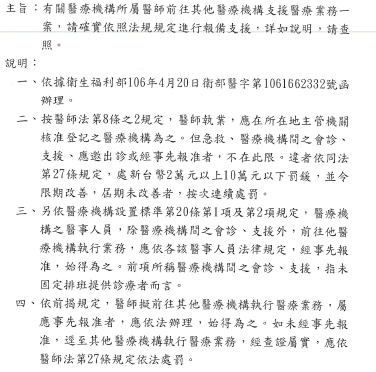          承辦人及電話：康書馨 03-3340935轉2313106年度衛生福利部委託辦理「口腔扁平苔癬症病人口腔預防保健計畫」研討會學 分 數：3.2 學分（牙醫師繼續專業課程、西醫師繼續專業課程、中醫師繼續專業課程）費    用：免費主辦單位：中華民國口腔病理學會協辦單位：臺灣大學牙醫專業學院、中山醫學大學口腔醫學院、高雄醫學大學口腔醫學院、花蓮慈濟醫院指導單位：衛生福利部報名方式：taop1989@gmail.com             註明姓名、身分別（牙、西、中醫師）、連絡電話第一節 9:00-10:00   講題：口腔扁平苔癬之病因、診斷、及全身性缺乏疾病之治療10:00-10:30   討論第二節10:50-11:30  講題：口腔扁平苔癬之治療11:30-12:00  討論第一節 9:00-10:00   講題：口腔扁平苔癬之病因、診斷、及全身性缺乏疾病之治療10:00-10:30   討論第二節10:50-11:30  講題：口腔扁平苔癬之治療11:30-12:00  討論第一節 9:00-10:00   講題：口腔扁平苔癬之病因、診斷、及全身性缺乏疾病之治療10:00-10:30   討論第二節10:50-11:30  講題：口腔扁平苔癬之治療11:30-12:00  討論第一節 9:00-10:00   講題：口腔扁平苔癬之病因、診斷、及全身性缺乏疾病之治療10:00-10:30   討論第二節10:50-11:30  講題：口腔扁平苔癬之治療11:30-12:00  討論日期地點講員第二場台中市中山口腔醫學院D05教室第一節：盧心玉第二節：江俊斌第三場高雄市高雄口腔醫學院啟川大樓6樓第一會議室第一節：孫安迪第二節：王文岑第四場台北市台大醫院第八講堂第一節：王文岑第二節：江俊斌第五場花蓮市慈濟醫院協力樓三樓核心會議室第一節：黃裕峰第二節：林弘斌第六場台中市中山口腔醫學院D05教室第一節：林弘斌第二節：黃裕峰